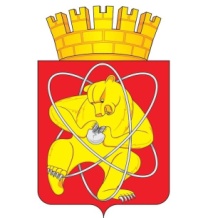 Муниципальное образование «Закрытое административно – территориальное образование  Железногорск Красноярского края»АДМИНИСТРАЦИЯ ЗАТО г. ЖЕЛЕЗНОГОРСКПОСТАНОВЛЕНИЕ   31.05.2016                                                                                                                                                940г. ЖелезногорскО внесении изменений в перечень главных администраторов доходов  местного бюджета В соответствии с пунктом 2 статьи 20 Бюджетного кодекса Российской Федерации, Уставом ЗАТО Железногорск,ПОСТАНОВЛЯЮ:1. Внести в перечень главных администраторов доходов местного бюджета, утвержденный решением Совета депутатов ЗАТО г. Железногорск от 15.12.2015 № 5-17Р «О бюджете ЗАТО Железногорск на 2016 год и плановый период 2017-2018 годов», следующие изменения:1.1.  После строки 58 дополнить строками 59-60: «».1.2. Строки 59-66  считать строками 61-68 соответственно.1.3. После строки  68 дополнить строкой 69:«».1.4. Строки 67-69  считать строками 70-82 соответственно.1.5. После строки  82 дополнить строкой 83:«».1.6. Строки 80-127 считать строками 84-131 соответственно.2. Управлению делами Администрации ЗАТО г. Железногорск (Е.В. Андросова) довести настоящее постановление до сведения населения через газету «Город и горожане».               3. Отделу общественных связей Администрации ЗАТО г. Железногорск (И.С. Пикалова) разместить настоящее постановление на официальном сайте муниципального образования «Закрытое административно-территориальное образование Железногорск Красноярского края» в информационно-телекоммуникационной сети ”Интернет”.4. Контроль над исполнением настоящего постановления возложить на первого заместителя Главы администрации ЗАТО г. Железногорск С.Д. Проскурнина.5. Настоящее постановление вступает в силу после его официального опубликования.Глава администрации  						                        С.Е. Пешков598012 02 02999 04 7412 151Субсидии на обеспечение первичных мер пожарной безопасности 608012 02 02999 04 7413 151Субсидии на частичное финансирование (возмещение) расходов на содержание единых дежурно-диспетчерских служб698012 02 03024 04 0640 151Субвенции на обеспечение бесплатного проезда детей и лиц, сопровождающих организованный группы детей, до места нахождения загородных оздоровительных лагерей и обратно (в соответствии с Законом края от 7 июля 2009 года № 8-3618 «Об обеспечении прав детей  на отдых, оздоровление и занятость в Красноярском крае»)838012 02 03121 04 0000 151Субвенции на проведение Всероссийской сельскохозяйственной переписи в 2016 году